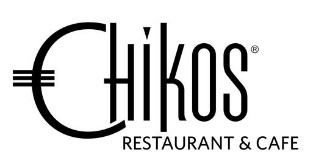 mocktails (non - alcohol)Strawberry Cream Soda        		$10strawberry syrup, soda, whipped creamPink Lady 			$10raspberry lemonade, ice creamVirgin Mojito 			$10Original, Raspberry or Blue Berrycoconut water, sprite, lemon, mintPassionfruit Sparkler    			$10coconut water, passion fruit syrup, sodaStrawberry Crush  			$10strawberries, mint, ginger aleSparkling Pineapple Ginger Ale  		$10pineapple juice, mint, ginger aleEspresso Cream   			$10espresso, cream, vanilla syrupFantacia 			$10butterfly pea flower syrup, cultured milk, lemon juice Curious ALCOHOL-FREE Drinks   Sparkling rose 	$12     Apero spritz bittersweet orange	$12      Gin and Tonic cucumber	$12      Grapefruit margarita	$12ALCOHOL  & SUGAR FREE       Vodka spritz passionfruit lime and soda   	$12           Soft Drinks                                                                                            	300mlCoke / Zero sugar   	$6.0Sprite   	$6.0Lemon Lime Bitters   	$7.5Homemade Lemon Lime Bitters 	$7.5Ginger Beer   	$7.5                                               Kama drinks 300mlLemonade (organic)   	$7.5Raspberry Lemonade (organic)   	$7.5Ginger Ale (organic)   	$7.5Blood Orange Fruit Soda   	$7.5Black Currant Fruit Soda   	$7.5Grapefruit Soda   	$7.5Juices                                                              	300mlOrange   	$7.5Pineapple   	$7.5Cranberry   	$7.5Apple   	$7.5Orange & Mango & Apple   	$7.5Apple & Guava & Passion Fruit   	$7.5Chikos Special Plum Juice	$8.0Artisan – Craft                                                                                 Kama drinks  330mlKombucha – Mango & Passion fruit   	$7.5Kombucha – Lemon & Ginger   	$7.5Kombucha – Raspberry & Lemon  	$7.5Zero % Beers                                                             	330mlHeineken Zero  	$9Asahi Dry Zero  	$9Sawmill Pale Ale Zero   	$9CoffeeHot                                           Regular                 LargeFlat White   		$5.5   	$6.5Cappuccino   		$5.5   	$6.5Mochaccino   		$5.5   	$6.5Latte   					$6.5Matcha Latte      				$7.5 Long Black   		$5.5Espresso   		$5.5Chai latte   		$6Hot chocolate   		$6Cold Ice Coffee   		$8Ice Long Black 		$6.5Ice Chocolate   		$8Ice Matcha latte 		$8Syrup – Caramel, Hazelnut, Vanilla     	$1 eachSoymilk  				$1Extra shot   			$1Tea                                                                	 One       	twoEnglish Breakfast   		$6.5   	$12Earl Grey   		$6.5   	$12Chamomile   		$6.5   	$12Peppermint   		$6.5   	$12Lemongrass Tea   		$6.5   	$12Jasmine Tea  茉莉花茶 		$6.5   	$12   Tie Guan Yin 鉄観音茶    		$6.5   	$12Organic Japanese Tea			One       	  twoGreen Tea 緑茶	$6.5   	$12Roasted Green Tea ほうじ茶 	$6.5   	$12Roasted Rice Tea 玄米茶	$6.5   	$12 Natural / Mineral WaterAntipodes Sparkling Mineral Water     500ml         	  $7               Otakiri Still Water                                    300ml   	$6.5